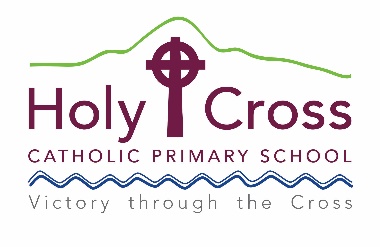 GIRLS WINTER UNIFORMBOYS WINTER UNIFORM- White long sleeve shirt with peak collar - Maroon tie (Plain) - Grey tunic - Grey tights or long grey socks - Zip jacket / jumper with emblem - Black school shoes - Plain maroon parka may be worn in the winter      months - Hair ties in lemon, maroon, white, brown or    black, - Maroon hat/beanie/scarf (optional) - White long sleeve shirt with maroon stripe on pocket - Maroon tie (Plain) - Grey trousers- Grey socks with lemon and maroon stripe- Zip jacket / jumper with emblem - Black school shoes- Plain maroon parka may be worn in the winter      months - Maroon hat/beanie/scarf (optional) 